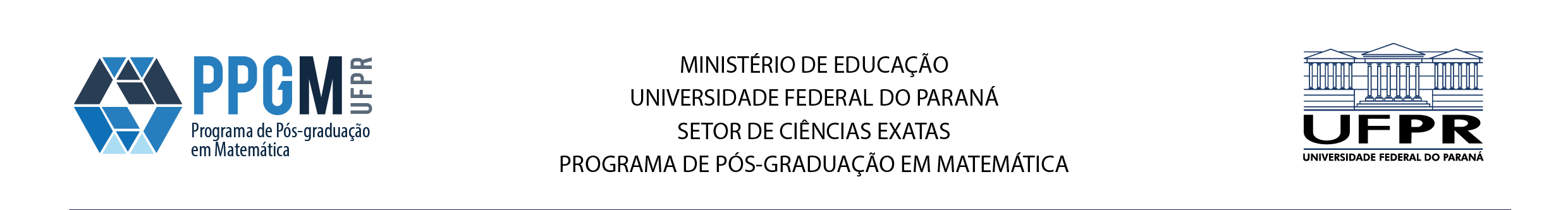 CARTA DE RECOMENDAÇÃO Favor enviar a carta de recomendação preenchida para o Email: selecaoppgmufpr@gmail.comI - Ao candidatoII - Ao avaliadorA. Há quanto tempo e em que condições conhece o candidato(a)?B. Mais detalhadamente, solicitamos que o Sr(a) Avaliador(a) seja bastante rigoroso(a) ao avaliar o(a) candidato(a) nos itens abaixo.C. Dê-nos sua opinião sobre a capacidade, ou não, do(a) candidato(a) para realizar o curso pretendido. Sua recomendação é estritamente confidencial e será usada apenas no processo seletivo atual. Use uma folha adicional, se necessário.Nome do candidato(a):Curso pretendido:(  ) Mestrado    (  ) DoutoradoNome do avaliador(a):Posição:Instituição:     Fraco      MédioBomExcelenteExcepcional Desempenho acadêmico Motivação, entusiasmo e interesse Expressão escrita Expressão oralLocal e dataAssinatura